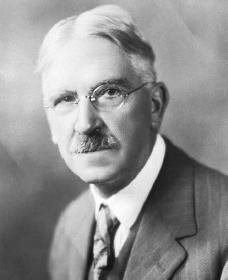 John Dewey  (1859-1952). Desarrolla su propuesta de aprendizaje experiencial  con la tesis central esbozada en la obra Experiencia y educación de que “toda auténtica educación se efectúa  mediante la experiencia”.El aprendizaje experiencial  es un aprendizaje activo, utiliza y transforma los ambientes físicos y sociales para extraer lo que contribuya a experiencias valiosas y pretende establecer un fuerte vínculo entre el aula y la comunidad, entre la escuela y la vida. Es decir, es un aprendizaje que  genera cambios sustanciales en la persona y en su entorno.Funda la “Escuela experencial” o la “Escuela laboratorio", la cual se sustenta en:Las teorías psicológicas.Los principios morales básicos de las actividades cooperativas.Las necesidades e intereses de los niños y jóvenes.La explicación del Método problema (lógico, ético, empírico)La experiencia centrada en los ambientes físico y social.El establecimiento del vínculo entre saber y hacer.Otra aportación es la definición del pensamiento Reflexivo como función principal de la inteligencia y del cual  se desprende la enseñanza reflexiva.Para Dewey, el pensamiento reflexivo es “la mejor manera de pensar”. Considera que implica:Un estado de duda, de vacilación, de perplejidad, de dificultad mental, en la que se origina el pensamiento.Un acto de búsqueda, de caza, de investigación, para encontrar un material que esclarezca la duda, que disipe la perplejidad.